Образец заявления о приёме в первый класс(заполняется от руки)                                                                    ДиректоруГКОУ РД «Ахтининская  СОШ Хунзахского района»Тагирову А.Г.     ___________________________________,                                                                        (фамилия, имя, отчество законного представителя)проживающего по адресу: __________________________________________________Заявление Прошу Вас зачислить моего (мою) сына (дочь)___________________________________________________________________________________________,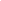 (фамилия, имя, отчество ребёнка)__________________________________________________________________                                                          (число, месяц, год рождения)в  первый  класс   ГКОУ РД «Ахтининская СОШ Хунзахского района»Сведения о родителях:Отец: Ф.И.О., место работы, должность, контактный телефонМать: Ф.И.О., место работы, должность, контактный телефонС Уставом школы, правоустанавливающими документами, основными образовательными программами, реализующимися в школе, и другими документами, регламентирующими организацию образовательной  деятельности ознакомлен (а).К заявлению прилагаю:копию свидетельства о рождениикопию медицинского полисакопию СНИЛС2 фотографиимедицинскую карточкукопии паспортов родителей (законных представителей)      « ___» __________ 2020 г.                    __________________________                                                                         (подпись)Образец заявления о прием во 2-ые и последующие классы(заполняется от руки)                                                         ДиректоруГКОУ РД «Ахтининская СОШ Хунзахского района»Тагирову А.Г.                                                        ___________________________________,                                                                    (фамилия, имя, отчество законного представителя)проживающего по адресу: __________________________________________________Заявление Прошу Вас зачислить моего (мою) сына (дочь)___________________________________________________________________________________________,(фамилия, имя, отчество ребёнка)__________________________________________________________________                                                          (число, месяц, год рождения)в  ______  класс   ГКОУ РД «Ахтининская СОШ Хунзахского района»Сведения о родителях:Отец: Ф.И.О., место работы, должность, контактный телефонМать: Ф.И.О., место работы, должность, контактный телефонС Уставом школы, правоустанавливающими документами, основными образовательными программами, реализующимися в школе, и другими документами, регламентирующими организацию образовательной  деятельности ознакомлен (а).К заявлению прилагаю:1.       выписку текущих оценок по всем предметам, заверенную печатью школы (при переходе в течение учебного года).2.       личное дело ученика.3.       медицинскую карту ученика.4.       копию свидетельства о рождении (заверяется в ОУ).5.       копию медицинского полиса.6.       копию СНИЛС7.       копии паспортов законных представителей.      « ___» __________ 2020 г.                    __________________________                                                                         (подпись)                                              